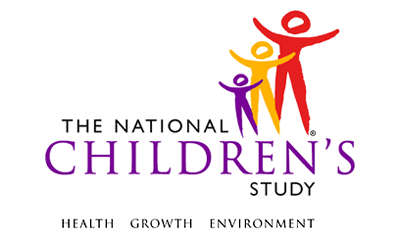 Vacuum Bag Dust Instrument*This instrument is OMB-approved for multi-mode administration, but this version of the instrument is designed for administration in this/these mode(s) only.This page intentionally left blank.Vacuum Bag Dust InstrumentTABLE OF CONTENTSGENERAL PROGRAMMER INSTRUCTIONS:	1VACUUM BAG DUST INSTRUMENT	3VACUUM BAG PRIMARY SAMPLE	8VACUUM BAG SPIKE SAMPLE	11VACUUM SPLIT SAMPLE	13This page intentionally left blank.Vacuum Bag Dust InstrumentGENERAL PROGRAMMER INSTRUCTIONS:WHEN PROGRAMMING INSTRUMENTS, VALIDATE FIELD LENGTHS AND TYPES AGAINST THE MDES TO ENSURE DATA COLLECTION RESPONSES DO NOT EXCEED THOSE OF THE MDES.  SOME GENERAL ITEM LIMITS USED ARE AS FOLLOWS: Instrument Guidelines for Participant and Respondent IDs:PRENATALLY, THE P_ID IN THE MDES HEADER IS THAT OF THE PARTICIPANT (E.G. THE NON-PREGNANT WOMAN, PREGNANT WOMAN, OR THE FATHER).	POSTNATALLY, A RESPONDENT ID WILL BE USED IN ADDITION TO THE PARTICIPANT ID BECAUSE SOMEBODY OTHER THAN THE PARTICIPANT MAY BE COMPLETING THE INTERVIEW. FOR EXAMPLE, THE PARTICIPANT MAY BE THE CHILD AND THE RESPONDENT MAY BE THE MOTHER, FATHER, OR ANOTHER CAREGIVER.  THEREFORE, MDES VERSION 2.2 AND ALL FUTURE VERSIONS CONTAIN A R_P_ID (RESPONDENT PARTICIPANT ID) HEADER FIELD FOR EACH POST-BIRTH INSTRUMENT.  THIS WILL ALLOW ROCs TO INDICATE WHETHER THE RESPONDENT IS SOMEBODY OTHER THAN THE PARTICIPANT ABOUT WHOM THE QUESTIONS ARE BEING ASKED. A REMINDER:  ALL RESPONDENTS MUST BE CONSENTED AND HAVE RECORDS IN THE PERSON, PARTICIPANT, PARTICIPANT_CONSENT AND LINK_PERSON_PARTICIPANT TABLES, WHICH CAN BE PRELOADED INTO EACH INSTRUMENT.  ADDITIONALLY, IN POST-BIRTH QUESTIONNAIRES WHERE THERE IS THE ABILITY TO LOOP THROUGH A SET OF QUESTIONS FOR MULTIPLE CHILDREN, IT IS IMPORTANT TO CAPTURE AND STORE THE CORRECT CHILD P_ID ALONG WITH THE LOOP INFORMATION.  IN THE MDES VARIABLE LABEL/DEFINITION COLUMN, THIS IS INDICATED AS FOLLOWS:  EXTERNAL IDENTIFIER: PARTICIPANT ID FOR CHILD DETAIL.VACUUM BAG DUST INSTRUMENT(TIME_STAMP_VBD_ST).VBD01000/(STAFF_ID). ENTER STAFF ID__________________________________________STAFF IDVBD02000/(VB_SAMPLES). WHICH VACUUM BAG DUST SAMPLES ARE SCHEDULED FOR THIS VISIT?VBD03000/(VB_SUBSAMPLES). WHICH VACUUM BAG DUST QC SAMPLES ARE SCHEDULED FOR THIS VISIT?VBD04000. DATE VACUUM BAG DUST SAMPLE COLLECTED(VB_COLL_MM) MONTH:|___|___|               M       M(VB_COLL_DD) DAY:|___|___|          D    D(VB_COLL_YYYY) YEAR:|___|___|___|___|            Y     Y     Y     Y VBD05000. Now we are going to ask you some questions that will help us collect the vacuum bag dust sample.VBD06000/(VACUUM_IN_HOME). Do you have a vacuum cleaner in your home?VBD07000/(VACUUM_OKAY). We would like to collect the dust from your vacuum cleaner.  Is that okay?VBD08000/(VACUUM_REFUSE). RECORD REASON FOR REFUSAL IF GIVEN.VBD09000/(VACUUM_REFUSE_OTH). SPECIFY: ___________________________________VBD100000/(VACUUM_CONTENTS). We would like to collect the dust from your vacuum bag.  Is that okay?VBD110000/(VACUUM_TYPE). Can you show us the vacuum that is used most often in your home?  This is the vacuum that we would like to collect dust from.VBD120000/(VAC_TYPE_OTH). SPECIFY: _________________________________VBD130000/(VACUUM_BAG_TYPE). RECORD THE TYPE OF VACUUM BAG FROM WHICH THE DUST SAMPLE IS COLLECTED.VBD140000/(VACUUM_MAKE_MODEL). RECORD THE MAKE AND MODEL OF THE VACUUM YOU ARE GOING TO COLLECT THE SAMPLE FROM.MAKE: ___________________________MODEL:__________________________VBD150000. {Approximately how long has it been since the vacuum bag was changed?/Approximately how long has it been since you emptied the dust from the vacuum cleaner?}(VACUUM_BAG_CHANGED) |___|___| NUMBER(VACUUM_BAG_CHANGED_FREQ)VBD150000/(VAC_USED_OUTSIDE). {Since you changed the vacuum bag or the dust was emptied from your vacuum/Since the vacuum bag was changed} has your vacuum been used to clean a place other than your home such as…VBD160000/(VAC_USED_OUTSIDE_OTH). SPECIFY: _______________________________VBD170000/(VB_COMMENTS). RECORD ANY COMMENTS ABOUT THE VACUUM BAG DUST SAMPLE COLLECTION:COMMENTS: __________________________________(TIME_STAMP_VBD_ET).VACUUM BAG PRIMARY SAMPLE(TIME_STAMP_VBP_ST).VBP01000/(VBP001). VACUUM BAG DUST SAMPLE COLLECTION INSTRUCTIONSVBP02000/(VACUUM_COLLECT). WAS A VACUUM BAG SAMPLE COLLECTED?VBP03000/(VACUUM_NOTCOLLECT). WHY WAS A VACUUM BAG SAMPLE NOT COLLECTED?VBP04000/(VACUUM_NOTCOLLECT_OTH). SPECIFY: ________________________________VBP05000/(VACUUM_MOST_USED). WAS THE SAMPLE COLLECTED FROM THE MOST USED VACUUM?VBP06000/(EQUIP_ID). T/RH METER ID__________________________________________VBP07000/(VACUUM_TEMP). TEMPERATURE WHEN THE VACUUM BAG DUST SAMPLE WAS COLLECTED:|___|___|___|.|___|°FVBP08000/(VACUUM_RH). RELATIVE HUMIDITY WHEN THE VACUUM BAG DUST SAMPLE WAS COLLECTED:|___|___|___|.|___|%VBP09000/(VACUUM_BAG). DID YOU INCLUDE THE VACUUM BAG WITH THE SAMPLE?VBP10000/(VACUUM_BAG_OTH). SPECIFY: ______________________________VBP11000/(SAMPLE_PR_ID). PRIMARY SAMPLE ID:|E|__|__|__|__|__|__|__|__|-DB01VACUUM BAG DUST IDVBP12000/(VACUUM_PROBLEMS). DID YOU HAVE ANY PROBLEMS COLLECTING THE VACUUM SAMPLE?VBP13000/(VACUUM_PROBLEMS_OTH). SPECIFY: ___________________________VBP14000/(VB_PRIM_COMMENTS). RECORD ANY COMMENTS ABOUT THE VACUUM BAG DUST PRIMARY SAMPLE COLLECTION:COMMENTS: ___________________________________(TIME_STAMP_VBP_ET).VACUUM BAG SPIKE SAMPLE(TIME_STAMP_VBS_ST).VBS01000/(VB_SPIKE_COLLECT). DID YOU INCLUDE A VACUUM BAG DUST SPIKE SAMPLE?VBS02000/(VB_SPIKE_NOTCOLLECT). WHY WAS THE VACUUM BAG DUST SPIKE SAMPLE NOT INCLUDED?VBS03000/(VB_SPIKE_NOTCOLLECT_OTH). SPECIFY: _______________________________VBS04000/(SAMPLE_SK_ID). SPIKE SAMPLE ID:|E|__|__|__|__|__|__|__|__|-DB01VACUUM BAG DUST SPIKE IDVBS05000/(VB_SPIKE_COMMENTS). RECORD ANY COMMENTS ABOUT THE VACUUM BAG DUST SPIKE SAMPLE:COMMENTS: __________________________________(TIME_STAMP_VBS_ET).VACUUM SPLIT SAMPLE(TIME_STAMP_VSS_ST).VSS01000/(VB_SPLIT_COLLECT). DID YOU INCLUDE A SET OF VACUUM BAG DUST SPLIT SAMPLE ID LABELS?VSS02000/(VB_SPLIT_NOTCOLLECT). WHY WERE THE VACUUM BAG DUST SPLIT SAMPLE ID LABELS NOT INCLUDED?VSS03000/(VB_SPLIT_NOTCOLLECT_OTH). SPECIFY: _______________________________VSS04000/(SAMPLE_SL_ID). SPLIT SAMPLE ID:|E|__|__|__|__|__|__|__|__|-DB01VACUUM BAG DUST SPLIT IDVSS05000/(VB_SPLIT_COMMENTS). RECORD ANY COMMENTS ABOUT THE VACUUM BAG DUST SPLIT SAMPLE:COMMENTS:__________________________________(TIME_STAMP_VSS_ET).Event Category:Trigger-Based, PV1; Time-Based, 12M, 36M, 48M, 60MEvent:PV1, 12M, 36M, 48M, 60MAdministration:N/AInstrument Target:Child's Primary ResidenceInstrument Respondent:Primary CaregiverDomain:EnvironmentalDocument Category:Sample CollectionMethod:Data Collector AdministeredMode (for this instrument*):In-Person, CAIOMB Approved Modes:In-Person, CAIEstimated Administration Time:3 minutesMultiple Child/Sibling Consideration:Per EventSpecial Considerations:N/AVersion:3.0MDES Release:4.0DATA ELEMENT FIELDSMAXIMUM CHARACTERS PERMITTEDDATA TYPEPROGRAMMER INSTRUCTIONSADDRESS AND EMAIL FIELDS100CHARACTERUNIT AND PHONE FIELDS10CHARACTER_OTH AND COMMENT FIELDS255CHARACTERLimit text to 255 charactersFIRST NAME AND LAST NAME30CHARACTERLimit text to 30 charactersALL ID FIELDS36CHARACTERZIP CODE5NUMERICZIP CODE LAST FOUR4NUMERICCITY50CHARACTERDOB AND ALL OTHER DATE FIELDS (E.G., DT, DATE, ETC.)10NUMERICCHARACTERDISPLAY AS MM/DD/YYYYSTORE AS YYYY-MM-DDHARD EDITS:MM MUST EQUAL 01 TO 12DD  MUST EQUAL 01 TO 31YYYY MUST BE BETWEEN 1900 AND CURRENT YEAR.TIME VARIABLESTWO-DIGIT HOUR AND TWO-DIGIT MINUTE, AM/PM DESIGNATIONNUMERICHARD EDITS:HOURS MUST BE BETWEEN 00 AND 12; MINUTES MUST BE BETWEEN 00 AND 59PROGRAMMER INSTRUCTIONSINSERT DATE/TIME STAMPPRELOAD DWELLING_UNIT_ID FOR THE DWELLING UNIT PRELOAD PARTICIPANT ID (P_ID) FOR CHILD AND RESPONDENT ID (R_P_ID) FOR CAREGIVERPRELOAD MULT_CHILD AND CHILD_NUM (IF MULT_CHILD = 1), FROM PVST INSTRUMENT.IF MULT_CHILD = 1, PRELOAD CHILD_QNUMLabelCodeGo ToVACUUM BAG DUST PRIMARY1VBD04000VACUUM BAG DUST PRIMARY AND QC SAMPLE(S)2DATA COLLECTOR INSTRUCTIONSSELECT ALL THAT APPLY.LabelCodeGo ToVACUUM BAG DUST SPIKE1VACUUM BAG DUST SPLIT2PROGRAMMER INSTRUCTIONSDISPLAY HARD EDIT IF MM, DD OR YYYY ARE OUTSIDE CRITERIA DEFINED IN GENERAL PROGRAMMER INSTRUCTIONS.SOURCENational Children's Study, Vanguard Phase (PV1, PV2)LabelCodeGo ToYES1NO2VB_COMMENTSREFUSED-1VACUUM_REFUSEDON'T KNOW-2VB_COMMENTSSOURCEAmerican Healthy Homes Survey (AHHS)LabelCodeGo ToYES1VACUUM_TYPENO2REFUSED-1DON'T KNOW-2SOURCENational Children's Study, Vanguard Phase (PV1, PV2)LabelCodeGo ToNONE GIVEN1VB_COMMENTSNO REPLACEMENT VACUUM BAG2VACUUM_CONTENTSVACUUM NOT IN HOME3VB_COMMENTSOTHER-5SOURCENational Children's Study, Vanguard Phase (PV1, PV2)SOURCENational Children's Study, Vanguard Phase (PV1, PV2)PROGRAMMER INSTRUCTIONSGO TO VB_COMMENTS.LabelCodeGo ToYES1NO2VB_COMMENTSREFUSED-1VB_COMMENTSDON'T KNOW-2VB_COMMENTSSOURCENational Children's Study, Vanguard Phase (PV1, PV2)DATA COLLECTOR INSTRUCTIONSRECORD THE TYPE OF VACUUM THAT YOU WILL COLLECT THE DUST FROM.LabelCodeGo ToUPRIGHT OR FULL SIZED VACUUM1VACUUM_BAG_TYPEHANDHELD VACUUM2VACUUM_BAG_TYPECENTRAL HOUSE COLLECTION SYSTEM3VACUUM_BAG_TYPEROBOTIC VACUUM4VACUUM_MAKE_MODELHARD SURFACE VACUUM5VACUUM_BAG_TYPESHOP VAC6VACUUM_BAG_TYPEOTHER-5SOURCEAmerican Health Homes Survey (AHHS)SOURCEAmerican Healthy Homes Survey (AHHS)LabelCodeGo ToBAGLESS1REUSABLE BAG2DISPOSABLE BAG3SOURCEAmerican Healthy Homes Survey (AHHS)LabelCodeGo ToDAYS1WEEKS2MONTHS3YEARS4REFUSED-1DON'T KNOW-2PROGRAMMER INSTRUCTIONSIF VACUUM_BAG_TYPE= 1 OR 2 DISPLAY “Approximately how long has it been since you changed the vacuum bag or emptied the dust from the vacuum cleaner?”OTHERWISE, DISPLAY: “Approximately how long has it been since the vacuum bag was changed?”DATA COLLECTOR INSTRUCTIONSSELECT ALL THAT APPLYLabelCodeGo ToNever used vacuum outside home1Your car2Your garage3Your porch4Someone else's home5Somewhere outside your apartment, but within your apartment building6REFUSED-1DON'T KNOW-2OTHER-5SOURCENational Children's Study, Vanguard Phase (PV1, PV2)PROGRAMMER INSTRUCTIONSIF VACUUM_BAG_TYPE = 1 OR 2, DISPLAY “Since the dust was emptied from your vacuum.”OTHERWISE, DISPLAY, “Since the vacuum bag was changed.IF VAC_USED_OUTSIDE = ANY COMBINATION OF 2 THROUGH 6, GO TO VB_COMMENTSIF VAC_USED_OUTSIDE = -5 OR ANY COMBINATION OF 2 THROUGH 6 AND -5, GO TO VAC_USED_OUTSIDE_OTH.IF VAC_USED_OUTSIDE = 1, -1, OR -2, DO NOT ALLOW SELECTION OF ADDITIONAL RESPONSES AND GO TO VB_COMMENTS.SOURCENational Children's Study, Vanguard Phase (PV1, PV2)PROGRAMMER INSTRUCTIONSINSERT DATE/TIME STAMPIF VACUUM _IN_HOME = 2, -1 OR -2, VACUUM_OKAY = 2, -1, OR -2, OR VACUUM_CONTENT= 2, -1, OR -2, GO TO TIME_STAMP_VSS_ET.OTHERWISE, GO TO TIME_STAMP_VBP_ST.DATA COLLECTOR INSTRUCTIONSCOLLECT THE VACUUM BAG DUST SAMPLE IN ACCORDANCE WITH THE VACUUM BAG DUST SAMPLE COLLECTION SOP.LabelCodeGo ToYES1NO2PROGRAMMER INSTRUCTIONSIF VACUUM_COLLECT = 1, SET SAMPLE_NUMBER = 1 AND GO TO VACUUM_MOST_USED.OTHERWISE, GO TO VACUUM_NOTCOLLECT.LabelCodeGo ToKIT NOT AVAILABLE1VB_PRIM_COMMENTSSUPPLIES PROBLEM2VB_PRIM_COMMENTSRAN OUT OF TIME3VB_PRIM_COMMENTSTROUBLE REMOVING BAG/CUP4VB_PRIM_COMMENTSREFUSAL5VB_PRIM_COMMENTSOTHER-5PROGRAMMER INSTRUCTIONSGO TO VB_PRIM_COMMENTS.LabelCodeGo ToYES1NO2DATA COLLECTOR INSTRUCTIONSENTER THE ID OF THE T/RH METER.DATA COLLECTOR INSTRUCTIONSIF UNABLE TO COLLECT VACUUM_TEMP, RECORD 999.9 °F AND COMPLETE THE ENVIRONMENTAL EQUIPMENT PROBLEM LOG.PROGRAMMER INSTRUCTIONSDISPLAY SOFT EDIT ERROR MESSAGE IF VACUUM_TEMP IS LESS THAN 14 OR GREATER THAN 114.DATA COLLECTOR INSTRUCTIONSIF UNABLE TO COLLECT VACUUM_RH, RECORD 999.9% AND COMPLETE THE ENVIRONMENTAL EQUIPMENT PROBLEM LOG.PROGRAMMER INSTRUCTIONSDISPLAY SOFT EDIT ERROR MESSAGE IF VACUUM_RH IS LESS THAN 10 OR GREATER THAN 113.IF VACUUM_BAG_TYPE = 3, GO TO VACUUM_BAG.OTHERWISE, GO TO SAMPLE_PR_ID.LabelCodeGo ToYES, BAG WAS INCLUDED INTACT1SAMPLE_PR_IDNO, DUST WAS REMOVED FROM BAG2SAMPLE_PR_IDYES, BUT BAG WAS CUT OPEN3SAMPLE_PR_IDOTHER-5NOT APPLICABLE-7SAMPLE_PR_IDDATA COLLECTOR INSTRUCTIONSENTER THE PRIMARY SAMPLE ID ON THE SAMPLE ID LABEL.PROGRAMMER INSTRUCTIONSID MUST BE FORMATTED WITH TWO ALPHA 7 NUMERIC DASH DB01LabelCodeGo ToNO PROBLEMS1VB_PRIM_COMMENTSTROUBLE REMOVING BAG/CUP2VB_PRIM_COMMENTSLOTS OF DUST FELL ON FOIL3VB_PRIM_COMMENTSTROUBLE PUTTING VACUUM BACK TOGETHER4VB_PRIM_COMMENTSOTHER-5PROGRAMMER INSTRUCTIONSINSERT DATE/TIMESTAMPIF VB_SAMPLES = 1 OR VACUUM_COLLECT = 2, GO TO  TIME_STAMP_VSS_ETIF VACUUM_COLLECT= 1 AND 
IF VB_SUBSAMPLES = 1 ONLY, OR 1 AND 2, GO TO TIME_STAMP_VBS_ST.IF VB_SUBSAMPLES = 2 ONLY, GO TO TIME_STAMP_VSS_ST.LabelCodeGo ToYES1NO2PROGRAMMER INSTRUCTIONSIF VB_SPIKE_COLLECT = 1, SET SAMPLE_NUMBER = 4 AND GO TO SAMPLE_SK_ID.OTHERWISE, GO TO VB_SPIKE_NOTCOLLECT.LabelCodeGo ToKIT NOT AVAILABLE1VB_SPIKE_COMMENTSSUPPLIES PROBLEM2VB_SPIKE_COMMENTSRAN OUT OF TIME3VB_SPIKE_COMMENTSOTHER-5PROGRAMMER INSTRUCTIONSGO TO VB_SPIKE_COMMENTSDATA COLLECTOR INSTRUCTIONSENTER THE VACUUM BAG DUST SPIKE SAMPLE ID ON THE SAMPLE ID LABEL.PROGRAMMER INSTRUCTIONSID MUST BE FORMATTED WITH TWO ALPHA 7 NUMERIC DASH DB01.DISPLAY SOFT EDIT IF SAMPLE_SK_ID = SAMPLE_PR_ID.PROGRAMMER INSTRUCTIONSINSERT DATE/TIME STAMPIF VACUUM_COLLECT = 1 AND
IF VB_SUBSAMPLES = 1 ONLY, GO TO TIME_STAMP_VSS_ET.IF VB_SUBSAMPLES = 1 AND 2, GO TO TIME_STAMP_VSS_STLabelCodeGo ToYES1NO2PROGRAMMER INSTRUCTIONSIF VB_SPLIT_COLLECT = 1, SET SAMPLE_NUMBER = 5 AND GO TO SAMPLE_SL_ID.OTHERWISE, GO TO VB_SPLIT_NOTCOLLECT.LabelCodeGo ToSUPPLIES PROBLEM1VB_SPLIT_COMMENTSSPLIT SAMPLE ID MISSING FROM KIT2VB_SPLIT_COMMENTSRAN OUT OF TIME3VB_SPLIT_COMMENTSOTHER-5PROGRAMMER INSTRUCTIONSGO TO VB_SPLIT_COMMENTS.DATA COLLECTOR INSTRUCTIONSENTER THE VACUUM BAG DUST SPLIT SAMPLE ID ON THE SAMPLE ID LABEL.PROGRAMMER INSTRUCTIONSID MUST BE FORMATTED WITH TWO ALPHA 7 NUMERIC DASH DB01.DISPLAY SOFT EDIT IF SAMPLE_SL_ID = SAMPLE_SK_ID AND/OR SAMPLE_PR_ID. 